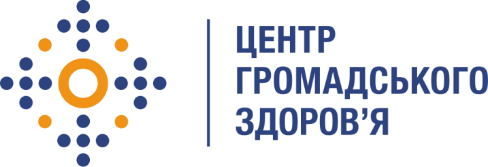 Державна установа 
«Центр громадського здоров’я Міністерства охорони здоров’я України» оголошує конкурс на відбір ментора для надання наставницької підтримки резидентам на національному рівні за напрямком «Оцінка системи епідеміологічного нагляду».Назва позиції: ментор для надання наставницької підтримки резидентам на національному рівні за напрямком «Оцінка системи епідеміологічного нагляду» в рамках реалізації Програми підготовки з польової епідеміології в Україні протягом 2018-2019 років.Рівень зайнятості: повна, зовнішній консультантІнформація щодо установи:Головним завданнями Державної установи «Центр громадського здоров’я Міністерства охорони здоров’я України» (далі – Центр) є діяльність у сфері громадського здоров’я. Центр виконує лікувально-профілактичні, науково-практичні та організаційно-методичні функції у сфері охорони здоров’я з метою забезпечення якості лікування хворих на соціально небезпечні захворювання, зокрема ВІЛ/СНІД, туберкульоз, наркозалежність, вірусні гепатити тощо, попередження захворювань в контексті розбудови системи громадського здоров’я. Центр приймає участь в розробці регуляторної політики і взаємодіє з іншими міністерствами, науково-дослідними установами, міжнародними установами та громадськими організаціями, що працюють в сфері громадського здоров’я та протидії соціально небезпечним захворюванням.Основні обов'язки:Організація роботи щодо проведення оцінки систем епідеміологічного нагляду з резидентами ППЕ-Укр.Формування переліку сучасних міжнародних рекомендацій, вимог, наукових досліджень, нормативно-правової бази  у сфері епідеміологічного нагляду. Надання консультаційної підтримки резидентам ППЕ-Укр з питань структури та змісту оцінки систем епідеміологічного нагляду.Супровід та координація написання резидентами ППЕ-Укр роботи по оцінці систем епідеміологічного нагляду. Рецензування роботи резидентів ППЕ-Укр з оцінки систем епідеміологічного нагляду відповідно до вимог.Узгодження робот з оцінки систем епідеміологічного нагляду із тренерами ППЕ-Укр, українським офісом CDC.Підготовка звіту за результатами проведення наставницької діяльності згідно форми, визначеної ДУ «Центр громадського здоров’я» (далі – ЦГЗ).  Вимоги до професійної компетентності:Вища освіта (рівень магістра) у сфері управління охороною здоров’я, епідеміології та/або громадського здоров’я (загальна гігієна, інфекційні захворювання та/або неінфекційні захворювання) або дотичній сфері;Досвід та навички роботи у сфері моніторингу та оцінки, епідеміологічного нагляду, науково-практичної діяльності;Досвід роботи в організації та координації проектів, підготовці аналітичних звітів;Знання українських та міжнародних рекомендацій, нормативних документів, пов’язаних із системою епіднагляду;Добрий рівень роботи з комп’ютером, знання MS Word, MS Excel, MS PowerPoint;Знання фахової англійської мови на рівні не нижче intermediate. Володіння вище intermediate буде перевагою.Резюме мають бути надіслані електронною поштою на електронну адресу: vacancies@phc.org.ua. В темі листа, будь ласка, зазначте: «113-2018 Ментор для надання наставницької підтримки резидентам на національному рівні за напрямком «Оцінка системи епідеміологічного нагляду».Термін подання документів – 09 серпня 2018 року, реєстрація документів 
завершується о 18:00.За результатами відбору резюме успішні кандидати будуть запрошені до участі у співбесіді. У зв’язку з великою кількістю заявок, ми будемо контактувати лише з кандидатами, запрошеними на співбесіду. Умови завдання та контракту можуть бути докладніше обговорені під час співбесіди.Державна установа «Центр громадського здоров’я Міністерства охорони здоров’я України»  залишає за собою право повторно розмістити оголошення про вакансію, скасувати конкурс на заміщення вакансії, запропонувати посаду зі зміненими обов’язками чи з іншою тривалістю контракту.